PÁLYÁZATI KIÍRÁS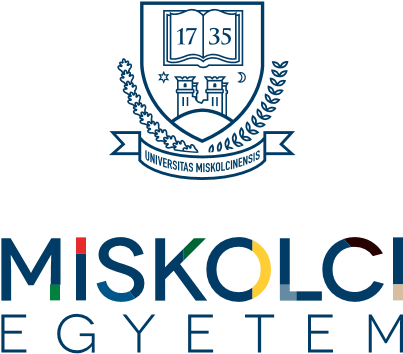 A Miskolci Egyetem Bölcsészettudományi Kar Hallgatói Önkormányzat Küldöttgyűlése pályázatot hirdet a Kollégiumi Bizottsági képviselői posztjaira (összesen 4 fő).	Pályázatot nyújthat be minden aktív, nappalis hallgatói jogviszonnyal rendelkező hallgató!A pályázat benyújtási határideje: 2016. szeptember 9. 12.00A pályázatnak tartalmaznia kell a hallgató:1.	fényképes önéletrajzát 2.	neptun kódját3.	e-mail címét, telefonszámát4.	valamint elképzeléseit a hallgatói érdekképviselettel kapcsolatosanA pályázatot személyesen kell leadni a B/2 épület alagsorában található HÖK irodában, valamint e-mailben elküldeni a btkhok@uni-miskolc.hu címre.Üdvözlettel:										BTK-HÖK KüldöttgyűléseMiskolc-Egyetemváros 2016. június 29.